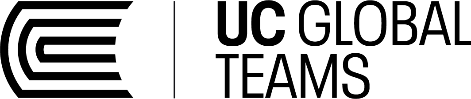 FICHA DE POSTULACIÓN PROGRAMA DE MOVILIDAD INTERNACIONAL – INCOMING       Para postular a nuestra universidad por favor completa los campos solicitados:*Por favor enviar el formulario en formato Word (pueden incorporar la firma digital como imagen a fin de mantener el formato en Word). Este programa otorga una constancia virtual de haber aprobado el curso, al ser un curso libre no otorga créditos a los estudiantes internacionales. DATOS PERSONALES DATOS PERSONALES DATOS PERSONALES DATOS PERSONALES DATOS PERSONALES DATOS PERSONALES DATOS PERSONALES DATOS PERSONALESNombresFotografíaApellidosFotografíaGéneroF (     )F (     )M (     )M (     )EdadFotografíaDocumento de identidad de su paísNacionalidadFotografíaFecha de nacimientoFecha de nacimientoFecha de nacimientoFecha de nacimientoFotografíaDirecciónDirecciónFotografíaCiudad/PaísCiudad/PaísMóvil incluir código de país +FotografíaCorreo electrónicoCorreo electrónicoRepetir correo electrónicoRepetir correo electrónicoPERSONA DE CONTACTO EN CASO DE EMERGENCIAPERSONA DE CONTACTO EN CASO DE EMERGENCIANombresApellidosParentescoTeléfonoCorreo electrónicoDATOS ACADÉMICOSDATOS ACADÉMICOSDATOS ACADÉMICOSDATOS ACADÉMICOSDATOS ACADÉMICOSUniversidad de OrigenPaísCarrera de OrigenSemestre ActualPromedio ponderadoPROPUESTA DE ESTUDIOS*DATOS DE MOVILIDADDATOS DE MOVILIDADDATOS DE MOVILIDADDATOS DE MOVILIDADDATOS DE MOVILIDADDATOS DE MOVILIDADPeriodo Académico(Año - 2022)Tipo de Intercambio Tipo de Intercambio Tipo de Intercambio          Programa Especial Universidad de OrigenSede / CampusPaísFacultad / CarreraCiclos o semestres aprobados hasta ahoraTipo de programa  ___ Global Teams   ___ Global Teams   ___ Global Teams   ___ Global Teams   ___ Global Teams  Horario Jueves de 8:00 a 10:15 am - Del 7 de abril al 30 de junio de 2022Jueves de 8:00 a 10:15 am - Del 7 de abril al 30 de junio de 2022Jueves de 8:00 a 10:15 am - Del 7 de abril al 30 de junio de 2022Jueves de 8:00 a 10:15 am - Del 7 de abril al 30 de junio de 2022Jueves de 8:00 a 10:15 am - Del 7 de abril al 30 de junio de 2022El estudiante cuenta con conexión a internet para sesiones sincrónicas y asincrónicas___ Sí                                             ___ No___ Sí                                             ___ No___ Sí                                             ___ No___ Sí                                             ___ No___ Sí                                             ___ NoESTUDIANTERESPONSABLE DE LA OFICINA INTERNACIONAL - UNIVERSIDAD DE ORIGEN RESPONSABLE DE LA OFICINA INTERNACIONAL - UNIVERSIDAD CONTINENTALFecha:Fecha:Fecha: